Gândirea socraticăÎn Grecia antică (469-399 î.Hr.), Socrate a fost foarte apreciat pentru înţelepciunea lui. Într-o zi, un cunoscut al marelui filosof a alergat spre el agitat şi i-a spus: “Socrate, ştii ce-am auzit despre unul dintre studenţii tăi?”“Stai o clipă”, a replicat Socrate. “Înainte să-mi spui aş vrea să treci printr-un mic test. Se numeşte Testul celor Trei”.“Testul celor Trei?”“Exact”, a continuat Socrate. “Înainte să-mi spui ceva despre studentul meu, hai să stăm puţin şi să testăm ce ai de gând să spui. Primul test este Adevărul. Eşti absolut sigur că ceea ce vrei să-mi spui este adevărat?”“Nu”, a răspunsul omul, “de fapt de-abia am auzit despre acest lucru”.“Bine”, a spus Socrate. “Deci nu ştii concret dacă este adevărat sau nu. Acum să încercăm al doilea test, testul Binelui. Este, ceea ce eşti pe cale să-mi spui despre studentul meu, ceva bun?”“Nu, dimpotrivă…”“Deci”, a continuat Socrate, “vrei să-mi spui ceva rău despre el, chiar dacă nu eşti absolut sigur că este adevărat?”
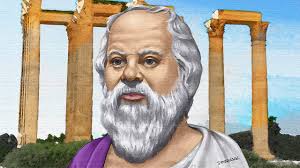 Omul ridică din umeri, un pic jenat.Socrate a continuat. “Ai putea totuşi să-mi spui acel lucru pentru că există un al treilea test – filtrul Utilităţii. Îmi este de vreun folos ceea ce vrei să-mi spui despre studentul meu?”“Nu, nu chiar”.“Ei bine”, a concluzionat Socrate, “dacă ceea ce vrei să-mi spui nu este nici adevărat, nici bun şi nici măcar util, de ce să mi-l mai spui?”